Hipkins’ Home2022 Holiday Home Tour Music ScheduleAlways Subject to Change…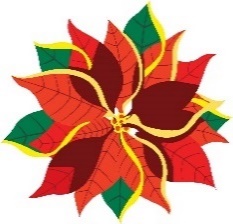 SATURDAY10:30 - 11:15		GadzUKES!, Ukulele Ensemble11:45 - 12:15 		John Spengler, Guitar/Vocal12:00 - 1:00 		Madrigal Singers, Choir  1:15  -  1:45 		Madrigal Singers, Choir  2:15  - 3:45 		Heart to Heart StringsSUNDAY11:00 - 11:45 		Tricia Parish, Guitar/Vocal12:30 -  1:15 		Rich Currier, Guitar/Vocal  2:00 - 4:00 		6 String Dave, Guitar/Vocal